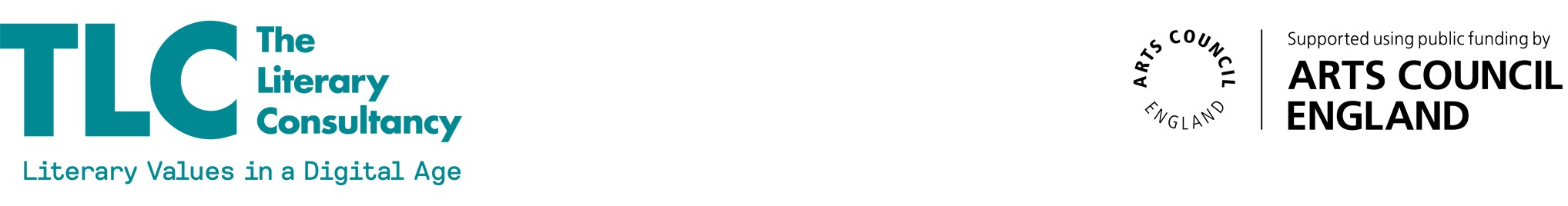 ACE Free Reads Scheme Application FormPost two copies of this application form. All information will be kept confidential.Name of Regional Writing PartnerName	Email AddressAddressPostcode	Phone (landline or mobile)Submission form (please tick):Prose (fiction/non-fiction)	Poetry	Short Story ScriptLength of SubmissionFull manuscript/extract/Scripts:Word Count	Short stories: Word count	Poetry: Line countFinancial circumstances (please tick):Job seeker's allowance	Disability benefit	Income supportWorking tax credit	Student	Over 60 OtherPlease enclose a photocopy of proof of statusEquality monitoring (please tick):Which age group do you belong to?18-25	26-35	36-45	46-55	56-65	Over 65Continued on page 2Page 2 of 2Please tick if you would like to receive news and offers from:The Literary Consultancy	Your regional Writing PartnerI confirm that I have not received a Free Read during this past year and am not currently submitting to any other organisation. I am not contracted or in negotiations with a publisher and am not an employee of this regional writing organisation.I confirm that I have not received a Free Read during this past year and am not currently submitting to any other organisation. I am not contracted or in negotiations with a publisher and am not an employee of this regional writing organisation.Please tick: This is to certify that all the above information is true and that if I knowingly give false information or withhold relevant details my application will be disqualified.Signature	DateInformation for your ReaderPlease attach an extra page to this application if you need more space for any of these sections.Please attach your one to two page synopsis to your submission if you are submitting a full manuscript, an extract or a script.Please write a brief writer’s biography for your reader. This section should include an explanation as to why you are applying for this service, whether you have attended any writing courses, if you have had any work published to date and if you have ever submitted an extract or this extract to an agent/ publisher or other reading service?Do you have a website / blog / online project (if relevant):Who do you think will read your work? (Please specify your intended audience)Do you have any particular questions for your reader?Gender:MaleFemaleOtherNot disclosedEthnicity:White British AsianChinese BlackBritish Chinese Black BritishAsianOther